[1] [2] [3] [4] [5] [6] [7] [8] [9] [10] [11] [12] [13] [14] [15] [16] [17] [18] [19] [20] [21] [22] [23] [24] [25] [26] [27] [28] [29] [30] [31] [32] [33] [34] [35] [36] [37] [38] [39][40] [41] [42] [43] [44]  45  [46] [47] [48] [49] [50] [51] [52] [53] [54] [55] [56] [57] [58] [59] [60] [61] [62] [63] [64] [65] [66] [67] [68] [69] [70] [71] [72] [73] [74] [75][76] [77] [78] [79] [80]Человек и общество (797)[1] [2] [3] [4] [5] [6] [7] [8] [9] [10] [11] [12] [13] [14] [15] [16] [17] [18] [19] [20] [21] [22] [23] [24] [25] [26] [27] [28] [29] [30] [31] [32] [33] [34] [35] [36] [37] [38] [39][40] [41] [42] [43] [44] [45]  46  [47] [48] [49] [50] [51] [52] [53] [54] [55] [56] [57] [58] [59] [60] [61] [62] [63] [64] [65] [66] [67] [68] [69] [70] [71] [72] [73] [74] [75][76] [77] [78] [79] [80][1] [2] [3] [4] [5] [6] [7] [8] [9] [10] [11] [12] [13] [14] [15] [16] [17] [18] [19] [20] [21] [22] [23] [24] [25] [26] [27] [28] [29] [30] [31] [32] [33] [34] [35] [36] [37] [38] [39][40] [41] [42] [43] [44] [45]  46  [47] [48] [49] [50] [51] [52] [53] [54] [55] [56] [57] [58] [59] [60] [61] [62] [63] [64] [65] [66] [67] [68] [69] [70] [71] [72] [73] [74] [75][76] [77] [78] [79] [80]Человек и общество (797)[1] [2] [3] [4] [5] [6] [7] [8] [9] [10] [11] [12] [13] [14] [15] [16] [17] [18] [19] [20] [21] [22] [23] [24] [25] [26] [27] [28] [29] [30] [31] [32] [33] [34] [35] [36] [37] [38] [39][40] [41] [42] [43] [44] [45] [46]  47  [48] [49] [50] [51] [52] [53] [54] [55] [56] [57] [58] [59] [60] [61] [62] [63] [64] [65] [66] [67] [68] [69] [70] [71] [72] [73] [74] [75][76] [77] [78] [79] [80]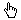 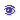 